Алгоритм работы в программе Advanced Grapher:1. Запустить программу (с помощью ярлыка  на Рабочем столе)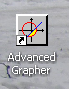 2. Выбрать на панели инструментов команду +F,  появится диалоговое окно Построить график.3. Во вкладке Свойства выбрать тип функции Y(x)  или другую:4. Задать формулу функции, используя линейное представление.5. Нажать ОК.Для построения следующего графика функции повторите с шага 2.Y(x) =X(y) =f(x,y)> |=| < 0y = x2 – 4x = 0x2  + y2 – 25 = 0y = 2x + 1x = 5(x – 1)2  + y2 – 9 = 0